DOCUMENTOS CONEXOSEstas directrices de examen deberán leerse en conjunción con la Introducción General y sus documentos TGP conexos.1.Objeto de estas directrices de examen2.Material necesario2.12.22.32.42.53.Método de examen3.1Número de ciclos de cultivoLa duración mínima de los ensayos deberá ser normalmente de dos ciclos de cultivo independientes.Los dos ciclos de cultivo independientes pueden observarse en una única plantación examinada en dos ciclos de cultivo separados.3.1.4Se considera que la duración del ciclo de cultivo es equivalente a un único período de cultivo que empieza con el período de latencia y la posterior la apertura de las yemas (floral y/o vegetativa), la floración y la cosecha de los frutos, y que concluye cuando empieza el período de letargo siguiente.Se podrá concluir el examen de una variedad cuando la autoridad competente pueda determinar con certeza su resultado.3.2Lugar de ejecución de los ensayosNormalmente los ensayos deberán efectuarse en un sólo lugar.  En el documento TGP/9 “Examen de la distinción” se ofrece orientación respecto a los ensayos realizados en más de un lugar.3.3Condiciones para efectuar el examenSe deberán efectuar los ensayos en condiciones que aseguren un desarrollo satisfactorio para la expresión de los caracteres pertinentes de la variedad y para la ejecución del examen.3.3.2El estado óptimo de desarrollo para evaluar cada carácter se indica mediante una referencia en la tabla de caracteres.  Los estados de desarrollo indicados por cada referencia se describen en el Capítulo 8.Ya que la luz del día es variable, las valoraciones del color establecidas frente a una carta de colores deberán realizarse en una habitación apropiada utilizando luz artificial, o a mediodía en una habitación sin luz solar directa.  La distribución espectral de la fuente luminosa que constituye la luz artificial deberá estar en conformidad con la Norma CIE de Luz Preferida D 6500 y debe ajustarse a los límites de tolerancia establecidos por la Norma Británica (British Standard) 950, Parte I.  Estas valoraciones se deberán efectuar con la planta colocada sobre un fondo blanco.  La carta de colores y la versión de la carta de colores utilizada deberán indicarse en la descripción de la variedad.3.4Diseño de los ensayos3.4.13.5Ensayos adicionalesSe podrán efectuar ensayos adicionales para estudiar caracteres pertinentes.4.Evaluación de la distinción, la homogeneidad y la estabilidad4.1Distinción4.1.1Recomendaciones generalesEs de particular importancia para los usuarios de estas directrices de examen consultar la Introducción General antes de tomar decisiones relativas a la distinción.  Sin embargo, a continuación se citan una serie de aspectos que han de tenerse en cuenta en las directrices de examen. 4.1.2Diferencias consistentesLas diferencias observadas entre variedades pueden ser tan evidentes que no sea necesario más de un ciclo de cultivo.  Asimismo, en algunas circunstancias, la influencia del medio ambiente no reviste la importancia suficiente como para requerir más de un único ciclo de cultivo con el fin de garantizar que las diferencias observadas entre variedades son suficientemente consistentes.  Una manera de garantizar que una diferencia en un carácter, observada en un ensayo en cultivo, sea lo suficientemente consistente es examinar el carácter en al menos dos ciclos de cultivo independientes.4.1.3Diferencias clarasDeterminar si una diferencia entre dos variedades es clara depende de muchos factores y, para ello se tendría que considerar, en particular, el tipo de expresión del carácter que se esté examinando, es decir, si éste se expresa de manera cualitativa, cuantitativa o pseudocualitativa.  Por consiguiente, es importante que los usuarios de estas directrices de examen estén familiarizados con las recomendaciones contenidas en la Introducción General antes de tomar decisiones relativas a la distinción. 4.1.44.1.5Método de observaciónEl método recomendado para observar los caracteres a los fines del examen de la distinción se indica en la tabla de caracteres mediante la siguiente clave (véase el documento TGP/9 “Examen de la distinción”, sección 4 “Observación de los caracteres”):Tipo de observación  visual (V) o medición (M)La observación “visual” (V) es una observación basada en la opinión del experto.  A los fines del presente documento, por observación “visual” se entienden las observaciones sensoriales de los expertos y, por lo tanto, también incluye el olfato, el gusto y el tacto. La observación visual comprende además las observaciones en las que el experto utiliza referencias (por ejemplo, diagramas, variedades ejemplo, comparación por pares) o gráficos no lineales (por ejemplo, cartas de colores).  La medición (M) es una observación objetiva que se realiza frente a una escala lineal calibrada, por ejemplo, utilizando una regla, una báscula, un colorímetro, fechas, recuentos, etc.Para los casos en que en la tabla de caracteres se indica más de un método de observación de los caracteres (p. ej. VG/MG), en la Sección 4.2 del documento TGP/9 se ofrece orientación sobre la elección de un método apropiado.4.2Homogeneidad4.2.1Es particularmente importante que los usuarios de estas directrices de examen consulten la Introducción General antes de tomar decisiones relativas a la homogeneidad.  Sin embargo, a continuación se citan una serie de aspectos que han de tenerse en cuenta en las directrices de examen.4.2.2La evaluación de la homogeneidad en las variedades se realizará de conformidad con las recomendaciones que figuran en la Introducción General.4.2.44.3Estabilidad4.3.1En la práctica no es frecuente que se conduzcan exámenes de la estabilidad que brinden resultados tan fiables como los obtenidos en el examen de la distinción y la homogeneidad.  No obstante, la experiencia ha demostrado que en muchos tipos de variedades, cuando una variedad haya demostrado ser homogénea, también podrá considerarse estable.4.3.2Cuando corresponda, o en caso de duda, la estabilidad podrá evaluarse adicionalmente, examinando un nuevo lote de semillas o plantas, para asegurarse de que presenta los mismos caracteres que el material suministrado inicialmente.5.Modo de agrupar las variedades y organización de los ensayos en cultivo5.1Los caracteres de agrupamiento contribuyen a seleccionar las variedades notoriamente conocidas que se han de cultivar en el ensayo con las variedades candidatas y a la manera en que estas variedades se dividen en grupos para facilitar la evaluación de la distinción.5.2Los caracteres de agrupamiento son aquellos en los que los niveles de expresión documentados, aun cuando hayan sido registrados en distintos lugares, pueden utilizarse, individualmente o en combinación con otros caracteres similares:  a) para seleccionar las variedades notoriamente conocidas que puedan ser excluidas del ensayo en cultivo utilizado para el examen de la distinción;  y b) para organizar el ensayo en cultivo de manera tal que variedades similares queden agrupadas conjuntamente.5.3Se ha acordado la utilidad de los siguientes caracteres de agrupamiento:5.4En la Introducción General y en el documento TGP/9 “Examen de la distinción” se dan orientaciones sobre el uso de los caracteres de agrupamiento en el proceso de examen de la distinción.6.Introducción a la tabla de caracteres6.1Categorías de caracteres6.1.1Caracteres estándar de las directrices de examenLos caracteres estándar de las directrices de examen son aquellos que han sido aprobados por la UPOV para el examen DHE y de los cuales los Miembros de la Unión pueden elegir los que convengan para determinadas circunstancias.6.1.2Caracteres con asteriscoLos caracteres con asterisco (señalados con *) son los caracteres incluidos en las directrices de examen que son importantes para la armonización internacional de las descripciones de variedades y que deberán utilizarse siempre en el examen DHE e incluirse en la descripción de la variedad por todos los Miembros de la Unión, excepto cuando el nivel de expresión de un carácter precedente o las condiciones medioambientales de la región lo imposibiliten.6.2Niveles de expresión y notas correspondientes6.2.1Se atribuyen a cada carácter niveles de expresión con el fin de definir el carácter y armonizar las descripciones.  A cada nivel de expresión corresponde una nota numérica para facilitar el registro de los datos y la elaboración y el intercambio de la descripción.6.2.2Todos los niveles pertinentes de expresión se presentan en el carácter.6.2.3Explicaciones más exhaustivas relativas a la presentación de los niveles de expresión y de las notas figuran en el documento TGP/7 “Elaboración de las directrices de examen.6.3Tipos de expresiónEn la Introducción General figura una explicación de los tipos de expresión de los caracteres (cualitativo, cuantitativo y pseudocualitativo).6.4Variedades ejemploEn caso necesario, se proporcionan variedades ejemplo con el fin de aclarar los niveles de expresión de un carácter.6.5Leyenda7.Table of Characteristics/Tableau des caractères/Merkmalstabelle/Tabla de caracteresEnglishEnglishfrançaisfrançaisdeutschespañolExample Varieties
Exemples
Beispielssorten
Variedades ejemploNote/
Nota1.QNVG(+)81818181very weakvery weaktrès faibletrès faiblesehr geringmuy débil1weakweakfaiblefaiblegeringdébilFrisco, PA2UNIBO2mediummediummoyennemoyennemittelmedioEarly Korwik, Glenred3strongstrongfortefortestarkfuerteLouis, Rosilam4very strongvery strongtrès fortetrès fortesehr starkmuy fuerteBabelle, Regina52.(*)PQVG(+)(a)BBCH00BBCH00BBCH00BBCH00uprightuprightdressédresséaufrechterectoBaïa, Lapins, Melitopol’skaya rannyaya1semi-uprightsemi-uprightdemi-dressédemi-dresséhalbaufrechtsemierectoBurlat, Napoléon2spreadingspreadingétaléétalébreitwüchsigextendidoFertard, Sumtare, Vera3droopingdroopingpendantpendantüberhängendcolganteAnnabella, Vanda43.(*)QNVG(+)(a)BBCH00BBCH00BBCH00BBCH00very sparsevery sparsetrès lâchetrès lâchesehr lockermuy laxaBaïa1sparsesparselâchelâchelockerlaxaMerton Glory, Rainier2mediummediummoyennemoyennemittelmediaFirelam, Hedelfinger Riesenkirsche3densedensedensedensedichtdensaGlenoia4very densevery densetrès densetrès densesehr dichtmuy densaAlex, Emma, Fertard54.QNMG/VG(a)BBCH00BBCH00BBCH00BBCH00very fewvery fewtrès petittrès petitsehr geringmuy bajoFerdouce, Karl1fewfewpetitpetitgeringbajoKordia, PA4UNIBO, Sam2mediummediummoyenmoyenmittelmedioHedelfinger Riesenkirsche, Pacific Red, Van3manymanyélevéélevéhochaltoKrupnoplodnaya, Querfurter Königskirsche, Rosilam4very manyvery manytrès élevétrès élevésehr hochmuy altoCambrina, Royal Bailey55.QNVG(+)(a)00000000adpressedadpressedappriméeappriméeanliegendadpresaDuroni 31erecterectdresséedresséeaufrechterectaRivedel2semi-erectsemi-erectdemi-dresséedemi-dresséehalbaufrechtsemierectaMagar, Rita, Sunburst36.QNVGBBCH33BBCH33BBCH33BBCH33absent or very weakabsent or very weakabsente ou très faibleabsente ou très faiblefehlend oder sehr geringausente o muy débilDrogans Gelbe Knorpelkirsche, Royal Helen1weakweakfaiblefaiblegeringdébilEmma, Merton Glory, Van2mediummediummoyennemoyennemittelmediaAreko, Napoléon, Rebekka3strongstrongfortefortestarkfuerteNamosa, Nimba, Rivan4very strongvery strongtrès fortetrès fortesehr starkmuy fuerteAida, Big Star, Merton Heart, Pat57.QNVGBBCH33BBCH33BBCH33BBCH33absent or very weakabsent or very weakabsente ou très faibleabsente ou très faiblefehlend oder sehr geringausente o muy débilPA2UNIBO1weakweakfaiblefaiblegeringdébilHabunt, Hedelfinger Riesenkirsche, Van2mediummediummoyennemoyennemittelmediaHenriette, Kassins Frühe3strongstrongfortefortestarkfuerteBurlat, Early Rivers, Rocket4very strongvery strongtrès fortetrès fortesehr starkmuy fuerteRosie, Swing58.PQVG(+)BBCH50BBCH50BBCH50BBCH50acuteacuteaigueaiguespitzagudaBedel, Santina1obtuseobtuseobtuseobtusestumpfobtuseMagar, Rivedel2roundedroundedarrondiearrondieabgerundetredondeadaDuroni 3, Van39.QNMG/VG(b)BBCH39BBCH39BBCH39BBCH39very shortvery shorttrès courtetrès courtesehr kurzmuy corta1very short to shortvery short to shorttrès courte à courtetrès courte à courtesehr kurz bis kurzmuy corta a cortaNoire de Meched2shortshortcourtecourtekurzcortaCambrina, Sumtare, Szomolyai fekete3short to mediumshort to mediumcourte à moyennecourte à moyennekurz bis mittelcorta a mediaHedelfinger Riesenkirsche4mediummediummoyennemoyennemittelmediaKarl, Napoléon, Vanda5medium to longmedium to longmoyenne à longuemoyenne à longuemittel bis langmedia a largaPC7146-8, Starking Hardy Giant6longlonglonguelonguelanglargaFeria, Merton Crane7long to very longlong to very longlongue à très longuelongue à très longuelang bis sehr langlarga a muy largaBabelle, Rubilam8very longvery longtrès longuetrès longuesehr langmuy largaHabunt910.QNMG/VG(b)BBCH39BBCH39BBCH39BBCH39very narrowvery narrowtrès étroitetrès étroitesehr schmalmuy estrecha1very narrow to narrowvery narrow to narrowtrès étroite à étroitetrès étroite à étroitesehr schmal bis schmalmuy estrecha a estrechaSaint Genis Laval2narrownarrowétroiteétroiteschmalestrechaSumtare, Sylvia3narrow to mediumnarrow to mediumétroite à moyenneétroite à moyenneschmal bis mittelestrecha a mediaRoyal Marie4mediummediummoyennemoyennemittelmediaGuillaume, Poisdel, Stella5medium to broadmedium to broadmoyenne à largemoyenne à largemittel bis breitmedia a anchaPA2UNIBO6broadbroadlargelargebreitanchaBadacsonyi, Germersdorfi 45, Glenoia, Merton Crane7broad to very broadbroad to very broadlarge à très largelarge à très largebreit bis sehr breitancha a muy anchaPA1UNIBO, Rosilam8very broadvery broadtrès largetrès largesehr breitmuy anchaBabelle911.(*)QNMG/VG(b)BBCH39BBCH39BBCH39BBCH39very lowvery lowtrès bastrès bassehr kleinmuy baja1very low to lowvery low to lowtrès bas à bastrès bas à bassehr klein bis kleinmuy baja a bajaEmma2lowlowbasbaskleinbajaBadacsonyi, Hudson3low to mediumlow to mediumbas à moyenbas à moyenklein bis mittelbaja a mediaRocket4mediummediummoyenmoyenmittelmediaBing, Merton Crane, Walter5medium to highmedium to highmoyen à élevémoyen à élevémittel bis großmedia a altaGlenoia6highhighélevéélevégroßaltaHedelfinger Riesenkirsche, Poisdel, Sylvia, Vanda7high to very highhigh to very highélevé à très élevéélevé à très élevégroß bis sehr großalta a muy altaKarl, PC7146-88very highvery hightrès élevétrès élevésehr großmuy altaBabelle, Habunt912.QNVG(b)BBCH39BBCH39BBCH39BBCH39very lightvery lighttrès clairetrès clairesehr hellmuy claraBigarreau d’Or1lightlightclaireclairehellclaraCambrina, Sumtare2mediummediummoyennemoyennemittelmediaNapoléon, PA5UNIBO, Vanda3darkdarkfoncéefoncéedunkeloscuraBurlat, Royal Hazel4very darkvery darktrès foncéetrès foncéesehr dunkelmuy oscuraBig Star, Frisco513.QNMG/VG(b)BBCH39BBCH39BBCH39BBCH39very shortvery shorttrès courtetrès courtesehr kurzmuy corta1very short to shortvery short to shorttrès courte à courtetrès courte à courtesehr kurz bis kurzmuy corta a cortaNimba, Redlam2shortshortcourtecourtekurzcortaSylvia, Van3short to mediumshort to mediumcourte à moyennecourte à moyennekurz bis mittelcorta a mediaGlenoia4mediummediummoyennemoyennemittelmediaSam, Stella5medium to longmedium to longmoyenne à longuemoyenne à longuemittel bis langmedia a largaPA6UNIBO6longlonglonguelonguelanglargaBadacsonyi, Merton Crane7long to very longlong to very longlongue à très longuelongue à très longuelang bis sehr langlarga a muy larga13N0770, PA5UNIBO8very longvery longtrès longuetrès longuesehr langmuy larga914.(*)QNMG/VG(b)BBCH39BBCH39BBCH39BBCH39very lowvery lowtrès bastrès bassehr kleinmuy baja1very low to lowvery low to lowtrès bas à bastrès bas à bassehr klein bis kleinmuy baja a bajaTardif de Vignola2lowlowbasbaskleinbajaBadacsonyi, Lambert, PC7146-83low to mediumlow to mediumbas à moyenbas à moyenklein bis mittelbaja a mediaBig Star4mediummediummoyenmoyenmittelmediaBurlat, Sam5medium to highmedium to highmoyen à élevémoyen à élevémittel bis großmedia a altaRosie6highhighélevéélevégroßaltaHedelfinger Riesenkirsche, Stella7high to very highhigh to very highélevé à très élevéélevé à très élevégroß bis sehr großalta a muy altaTip Top8very highvery hightrès élevétrès élevésehr großmuy altaRedlam915.QNVG(b)BBCH39BBCH39BBCH39BBCH39twotwodeuxdeuxzweidosNarana1more than twomore than twoplus de deuxplus de deuxmehr als zweimás de dosZAI107CZ216.PQVG(b)BBCH39BBCH39BBCH39BBCH39greenish yellowgreenish yellowjaune verdâtrejaune verdâtregrünlichgelbamarillo verdosoDrogans Gelbe Knorpelkirsche, Firelam, Van1orange yelloworange yellowjaune orangéjaune orangéorangegelbamarillo anaranjadoHudson, Reverchon, Royal Hazel2redredrougerougerotrojoBurlat, Early Rivers, Germersdorfi 45, Glenoia, Sylvia3purplepurplepourprepourprepurpurpúrpuraGege, Paulus, Rocket417.QNVG(+)BBCH 65BBCH 65BBCH 65BBCH 65belowbelowau-dessousau-dessousunterhalbpor debajoBurlat, PA7UNIBO1same levelsame levelau même niveauau même niveaugleiche Höhemismo nivelRedlam2aboveaboveau-dessusau-dessusoberhalbpor encimaRoyal Hazel318.QNVG(+)BBCH 65BBCH 65BBCH 65BBCH 65belowbelowau-dessousau-dessousunterhalbpor debajoNapoléon, PA6UNIBO1same levelsame levelau même niveauau même niveaugleiche Höhemismo nivelTip Top, Van2aboveaboveau-dessusau-dessusoberhalbpor encimaBurlat, Redlam319.QNMG/VG(+)(c)BBCH 65BBCH 65BBCH 65BBCH 65very smallvery smalltrès petittrès petitsehr kleinmuy pequeño1smallsmallpetitpetitkleinpequeñoAnnus, Szomolyai fekete2mediummediummoyenmoyenmittelmedioSylvia, Van3largelargegrandgrandgroßgrandeAida, Burlat4very largevery largetrès grandtrès grandsehr großmuy grandeRosilam, Walter520.PQMG(+)(c)BBCH 65BBCH 65BBCH 65BBCH 65circularcircularcirculairecirculairekreisförmigcircularKordia, Rosie, Scheider Späte Knorpelkirsche1medium obovatemedium obovateobovale moyenneobovale moyennemittel verkehrt eiförmigoboval mediaBurlat, Royal Hazel, Sunburst2broad obovatebroad obovateobovale largeobovale largebreit verkehrt eiförmigoboval anchaFirelam, Hedelfinger Riesenkirsche, Van321.QNVG(+)(c)BBCH 65BBCH 65BBCH 65BBCH 65freefreedisjointedisjointefreistehendlibreBurlat, Royal Hazel, Sunburst1intermediateintermediateintermédiaireintermédiairemittelintermediaGermersdorfi 45, Nimba, Van2overlappingoverlappingse recouvrantese recouvranteüberlappendsolapadaHudson, Royal Edie322.(*)QNMG/VG(+)(d)BBCH87BBCH87BBCH87BBCH87very lowvery lowtrès petitetrès petitesehr kleinmuy pequenõMüncheberger Frühernte, Szomolyai fekete1very low to lowvery low to lowtrès petite à petitetrès petite à petitesehr klein bis kleinmuy pequenõ a pequenõCristobalina, Merton Crane2lowlowpetitepetitekleinpequenõUlster3low to mediumlow to mediumpetite à moyennepetite à moyenneklein bis mittelpequenõ a medioAlex4mediummediummoyennemoyennemittelmedioBing, Burlat, Rainier5medium to highmedium to highmoyenne à grandemoyenne à grandemittel bis großmedio a grandeBelge, Sunburst6highhighgrandegrandegroßgrandeFolfer, Rosie7high to very highhigh to very highgrande à très grandegrande à très grandegroß bis sehr großgrande a muy grandeBaïa, Louis8very highvery hightrès grandetrès grandesehr großmuy grande923.QNMG/VG(d), (e)BBCH87BBCH87BBCH87BBCH87very shortvery shorttrès courtetrès courtesehr niedrigmuy bajaPA1UNIBO, Van1shortshortcourtecourteniedrigbajaBurlat, Sunburst2mediummediummoyennemoyennemittelmediaReverchon3largelargehautehautehochaltaFerdiva, Hedelfinger Riesenkirsche4very largevery largetrès hautetrès hautesehr hochmuy altaRocket, Summit524.QNMG/VG(d), (e)BBCH87BBCH87BBCH87BBCH87very narrowvery narrowtrès étroitetrès étroitesehr schmalmuy estrechaHedelfinger Riesenkirsche1narrownarrowétroiteétroiteschmalestrechaFerdiva, Walter2mediummediummoyennemoyennemittelmediaBurlat, Reverchon3broadbroadlargelargebreitanchaFeroni, Summit4very broadvery broadtrès largetrès largesehr breitmuy anchaPA6UNIBO, Sunburst525.QNMG/VG(d), (e)BBCH87BBCH87BBCH87BBCH87very lowvery lowtrès bastrès bassehr kleinmuy bajaMasdel, Sunburst1lowlowbasbaskleinbaja2mediummediummoyenmoyenmittelmediaRocket, Summit3highhighélevéélevégroßalta4very highvery hightrès élevétrès élevésehr großmuy altaFerdiva, Hedelfinger Riesenkirsche526.(*)PQVG(+)(d), (e)BBCH87BBCH87BBCH87BBCH87oblateoblatearrondie-aplatiearrondie-aplatiebreitrundachatadaAlex, Burlat, Glenoia1reniformreniformréniformeréniformenierenförmigreniformeBig Star, Royal Edie, Van, Vera2cordatecordatecordéecordéeherzförmigcordadaLouis, PA7UNIBO, Summit3broad ellipticbroad ellipticelliptique largeelliptique largebreit ulliptischelíptica anchaFerdiva, Hedelfinger Riesenkirsche, Walter4circularcircularcirculairecirculairekreisförmigcircularReverchon527.PQVG(+)(d)BBCH87BBCH87BBCH87BBCH87circularcircularcirculairecirculairekreisförmigcircularDuroni 3, Hamid1ellipticellipticelliptiqueelliptiqueelliptischelípticaPacific Red, Swing2angularangularanguleuseanguleuseeckigangularPA7UNIBO328.PQVG(+)(d)BBCH87BBCH87BBCH87BBCH87truncate or weakly cordatetruncate or weakly cordatetronquée ou faiblement cordéetronquée ou faiblement cordéegerade oder leicht herzförmigtruncada o débilmente cordadaDuroni 31medium cordatemedium cordatemoyennement cordéemoyennement cordéemittel herzförmigmoderadamente cordadaBurlat, Van2strongly cordatestrongly cordatefortement cordéefortement cordéestark herzförmigfuertemente cordadaPA7UNIBO, Summit329.PQVG(+)(d)BBCH87BBCH87BBCH87BBCH87concaveconcaveconvexeconvexekonkavcóncavaFertille, Redlam1flatflatplateplateflachplanaHenriette, Van2convexconvexconvaveconvavekonvexconvexaPA6UNIBO, Sunburst330.QNVG(d), (e)BBCH87BBCH87BBCH87BBCH87absent or slightly conspicuousabsent or slightly conspicuousabsente ou peu netteabsente ou peu nettefehlend oder schwach ausgeprägtausente o poco conspicuaKlara, Rosalolam1moderately conspicuousmoderately conspicuousmodérément nettemodérément nettemäßig ausgeprägtmoderadamente conspicuaCambrina, Rocket, Stella2strongly conspicuousstrongly conspicuoustrès nettetrès nettestark ausgeprägtfuertemente conspicuaBetti, Regina, SPC106331.(*)QNMG/VG(d)BBCH87BBCH87BBCH87BBCH87very shortvery shorttrès courtetrès courtesehr kurzmuy cortaFolfer, Walter1very short to shortvery short to shorttrès courte à courtetrès courte à courtesehr kurz bis kurzmuy corta a cortaRubilam, Van2shortshortcourtecourtekurzcortaBabelle, Burlat, Royal Edie, Szomolyai fekete3short to mediumshort to mediumcourte à moyennecourte à moyennekurz bis mittelcorta a mediaDuroni 3, Frisco4mediummediummoyennemoyennemittelmediaHedelfinger Riesenkirsche, Henriette, Summit5medium to longmedium to longmoyenne à longuemoyenne à longuemittel bis langmedia a largaRegina, SPC106, Sunburst6longlonglonguelonguelanglargaBelge, Kordia, Noire de Meched7long to very longlong to very longlongue à très longuelongue à très longuelang bis sehr langlarga a muy largaHâtive de Bâle, Vanda8very longvery longtrès longuetrès longuesehr langmuy largaDelflash, Louis932.QNMG/VG(d)BBCH87BBCH87BBCH87BBCH87very thinvery thintrès finetrès finesehr dünnmuy delgadoPA6UNIBO1thinthinfinefinedünndelgadoFerdiva, Hedelfinger Riesenkirsche, Kordia2mediummediummoyennemoyennemittelmedioGermersdorfi 45, Sunburst, Vanda3thickthicképaisseépaissedickgruesoLalastar, Van4very thickvery thicktrès épaissetrès épaissesehr dickmuy gruesoBlack Star, Folfer533.QNVG(d)BBCH87BBCH87BBCH87BBCH87absent or weakabsent or weakabsente ou faibleabsente ou faiblefehlend oder geringausente o débilZAI107CZ1mediummediummoyennemoyennemittelmediaPacific Red, ZAI89CZ2strongstrongfortefortestarkfuerteBrooks, Redlam334.(*)PQMG/VG(d)BBCH87BBCH87BBCH87BBCH87yellowyellowjaunejaunegelbamarilloBigarreau d’Or , Dönnissens Gelbe Knorpelkirsche1orange redorange redrouge orangérouge orangéorangerotrojo anaranjado2light redlight redrouge clairrouge clairhellrotrojo claroKrupnoplodnaya3redredrougerougerotrojoAlex, Sunburst4brown redbrown redbrun rougebrun rougebraunrotrojo parduzcoBurlat, Kordia, Lapins5dark reddark redrouge foncérouge foncédunkelrotrojo oscuroHedelfinger Riesenkirsche, Stella6blackishblackishnoirâtrenoirâtreschwärzlichnegruzcoAnnabella, Knauffs Schwarze, Namosa735.(*)QNVG(d)BBCH87BBCH87BBCH87BBCH87absent or very smallabsent or very smallabsente ou très petiteabsente ou très petitefehlend oder sehr kleinausente o muy pequeñaBigarreau d’Or1smallsmallpetitepetitekleinpequeñaNapoléon2mediummediummoyennemoyennemittelmediaRosilam3largelargegrandegrandegroßgrandeZAI99CZ4very largevery largetrès grandetrès grandesehr großmuy grandeBurlat536.QNVG(d)BBCH87BBCH87BBCH87BBCH87very smallvery smalltrès petitetrès petitesehr kleinmuy pequeñoPC7146-81smallsmallpetitepetitekleinpequeñoEmma, Hedelfinger Riesenkirsche2mediummediummoyennemoyennemittelmedioFrisco, Guillaume3largelargegrandegrandegroßgrandeReverchon, Rosie4very largevery largetrès grandetrès grandesehr großmuy grandeRoyal Hazel537.QNMG/VG(d)BBCH87BBCH87BBCH87BBCH87absent or very fewabsent or very fewabsent ou très petitabsent ou très petitfehlend oder sehr geringausente o muy bajoHenriette, PC7146-81fewfewpetitpetitgeringbajoBurlat, Rita, Swing2mediummediummoyenmoyenmittelmedioBabelle, Sunburst3manymanyélevéélevégroßaltoMarmotte, Royal Helen, Vera4very manyvery manytrès élevétrès élevésehr großmuy altoRoyal Hazel538.QNVG(+)(d)BBCH87BBCH87BBCH87BBCH87thinthinfinefinedünndelgadoGlenred, Müncheberger Frühernte, Royal Edie1intermediateintermediateintermédiaireintermédiairemittelintermedioBig Star, Cambrina, Germersdorfi 452thickthicképaisseépaissedickgruesoCarmen, Walter339.(*)PQVG(+)(d)BBCH87BBCH87BBCH87BBCH87whitishwhitishblanchâtreblanchâtreweißlichblanquecinoBaïa, Napoléon, Rosilam1yellowyellowjaunejaunegelbamarilloCambrina, Dönnissens Gelbe Knorpelkirsche2pinkpinkroseroserosarosaGlenred, Reverchon, Sunburst3medium redmedium redrouge moyenrouge moyenmittelrotrojo medioGermersdorfi 45, Hedelfinger Riesenkirsche, Redlam, Swing4dark reddark redrouge foncérouge foncédunkelrotrojo oscuroEmma, Fernbird 765, Rubin, Szomolyai fekete540.PQVG(d)BBCH87BBCH87BBCH87BBCH87nonenoneaucuneaucunekeineningunoBelge, Van1whitishwhitishblanchâtreblanchâtreweißlichblanquecinoFernbird 7652yellowyellowjaunejaunegelbamarillo3pinkpinkroseroserosarosa4medium redmedium redrouge moyenrouge moyenmittelrotrojo medio5dark reddark redrouge foncérouge foncédunkelrotrojo oscuro641.PQVG(d)BBCH87BBCH87BBCH87BBCH87colorlesscolorlessincoloreincolorefarblossin colorDönnissens Gelbe Knorpelkirsche, Rosilam1light yellowlight yellowjaune clairjaune clairhellgelbamarillo claro13N0770, Baïa, Napoléon2pinkpinkroseroserosarosaAreko, Reverchon, Rocket, Sunburst3redredrougerougerotrojoBetti, PA2UNIBO, Sam, Van4purplepurplepourprepourprepurpurpúrpuraEmma, Hedelfinger Riesenkirsche, Kavics, PA3UNIBO542.(*)QNMG/VG(d)BBCH87BBCH87BBCH87BBCH87very softvery softtrès molletrès mollesehr weichmuy blandaEarly Rivers1softsoftmollemolleweichblandaNarana, Sunburst2mediummediummoyennemoyennemittelmediaBedel, Carmen, Emma, Germersdorfer, PC7146-8, Reverchon, Van3firmfirmfermefermefestfirmeFolfer, Kavics, Kordia, PA2UNIBO, Regina, Sumtare4very firmvery firmtrès fermetrès fermesehr festmuy firmeBalrine, Ferdiva543.QNMG/VG(+)(d)BBCH87BBCH87BBCH87BBCH87lowlowfaiblefaiblegeringbajoMüncheberger Frühernte1low to mediumlow to mediumfaible à moyenfaible à moyengering bis mittelbajo a medio2mediummediummoyenmoyenmittelmedioBurlat, Sunburst3medium to highmedium to highmoyen à élevémoyen à élevémittel bis hochmedio a alto4highhighélevéélevéhochaltoBigarreau d’Or, Kordia544.QNMG/VG(+)(d)BBCH87BBCH87BBCH87BBCH87lowlowfaiblefaiblegeringbajaBurlat, Müncheberger Frühernte1mediummediummoyennemoyennegering bis mittelmediaNapoléon, Van2highhighélevéeélevéemittelaltaSunburst345.(*)QNMG/VG(+)(d)BBCH87BBCH87BBCH87BBCH87very smallvery smalltrès petitetrès petitesehr kleinmuy pequeñoRosie1smallsmallpetitepetitekleinpequeñoVan, ZAI107CZ2mediummediummoyennemoyennemittelmedioBurlat, Early Korwik3largelargegrandegrandegroßgrandeFeroni, PA7UNIBO4very largevery largetrès grandetrès grandesehr großmuy grandeCarmen, Rocket546.QNMG/VG(d)BBCH87BBCH87BBCH87BBCH87very lowvery lowtrès bastrès bassehr kleinmuy bajaBrooks, Large red1lowlowbasbaskleinbaja2mediummediummoyenmoyenmittelmediaHedelfinger Riesenkirsche, Techlovan3highhighélevéélevégroßalta4very highvery hightrès élevétrès élevésehr großmuy altaSumtare, Sunburst547.(*)PQVG(d)BBCH87BBCH87BBCH87BBCH87ellipticellipticelliptiqueelliptiqueelliptischelípticaKordia, Napoléon1broad ellipticbroad ellipticelliptique largeelliptique largebreit elliptischelíptica anchaRita2circularcircularcirculairecirculairekreisförmigcircularGermersdorfi 45, Van3ovateovateovaleovaleeiförmigoval448.(*)QNMG/VG(+)BBCH61BBCH61BBCH61BBCH61very earlyvery earlytrès précocetrès précocesehr frühmuy tempranaCristobalina, Royal Hazel1very early to earlyvery early to earlytrès précoce à précocetrès précoce à précocesehr früh bis frühmuy temprana a tempranaChristiana, Folfer, Müncheberger Frühernte, Panaro 12earlyearlyprécoceprécocefrühtempranaMarmotte, PA2UNIBO, Sumste, Sumtare3early to mediumearly to mediumprécoce à moyenneprécoce à moyennefrüh bis mitteltemprana a mediaBurlat, Lapins4mediummediummoyennemoyennemittelmediaMerton Glory, Napoléon, Royal Helen, Sumele, Sunburst5medium to latemedium to latemoyenne à tardivemoyenne à tardivemittel bis spätmedia a tardíaCarmen, Karl, Kordia, Rubilam6latelatetardivetardivespättardíaGermersdorfi 45, Habunt, Noire de Meched, Regina, Reverchon7late to very latelate to very latetardive à très tardivetardive à très tardivespät bis sehr spättardía a muy tardíaBetti, Duroni 38very latevery latetrès tardivetrès tardivesehr spätmuy tardíaHamid, Klara949.(*)QNMG/VG(+)BBCH87BBCH87BBCH87BBCH87very earlyvery earlytrès précocetrès précocesehr frühmuy tempranaCristobalina, Ferprime, Hâtive de Bâle, Müncheberger Frühernte1very early to earlyvery early to earlytrès précoce à précocetrès précoce à précocesehr früh bis frühmuy temprana a tempranaNimba, Rivedel2earlyearlyprécoceprécocefrühtempranaBurlat, Early Rivers, Panaro 1, Valerij Cskalov3early to mediumearly to mediumprécoce à moyenneprécoce à moyennefrüh bis mitteltemprana a mediaBedel, Folfer4mediummediummoyennemoyennemittelmediaFertille, Guillaume, Summit, Sunburst5medium to latemedium to latemoyenne à tardivemoyenne à tardivemittel bis spätmedia a tardíaBabelle, Duroni 3, Glenoia, PA5UNIBO6latelatetardivetardivespättardíaBelge, Hedelfinger Riesenkirsche, Katalin, Klara, Kordia7late to very latelate to very latetardive à très tardivetardive à très tardivespät bis sehr spättardía a muy tardíaFertard, Regina, Sumtare8very latevery latetrès tardivetrès tardivesehr spätmuy tardía13S-20099CaracteresEjemplos Note
CUESTINARIO TÉCNICO
Página {x} de {y}
Número de referencia:CaracteresEjemplos Note
CUESTINARIO TÉCNICO
Página {x} de {y}
Número de referencia:CaracteresEjemplos Note[Fin del documento]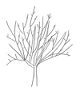 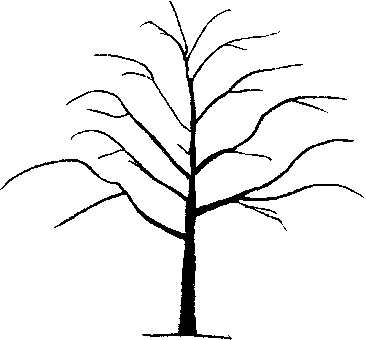 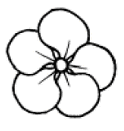 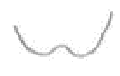 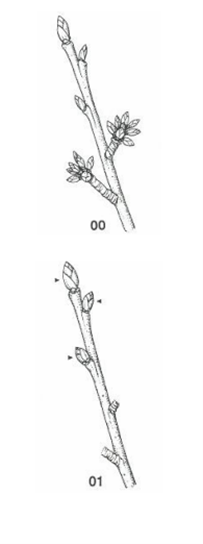 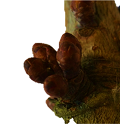 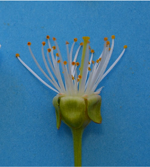 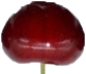 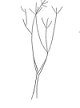 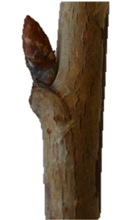 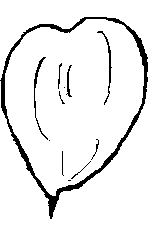 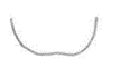 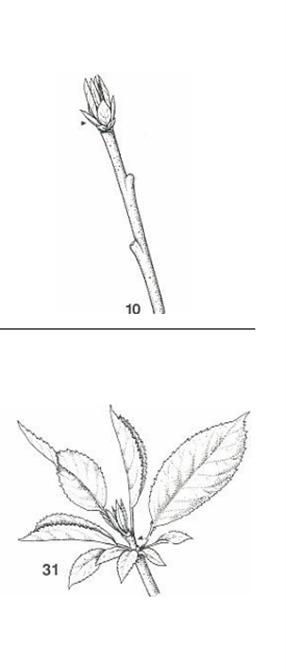 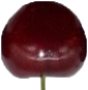 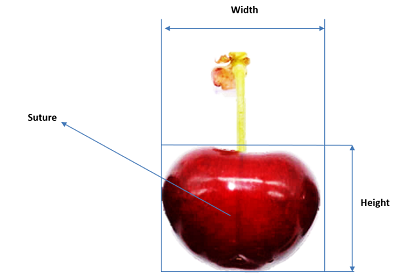 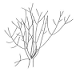 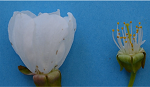 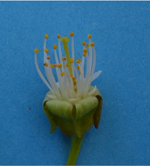 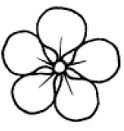 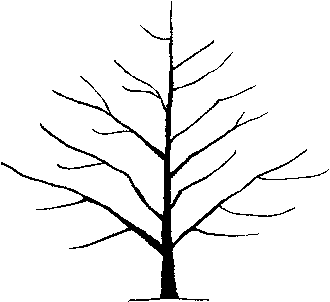 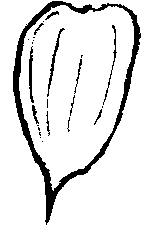 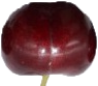 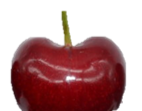 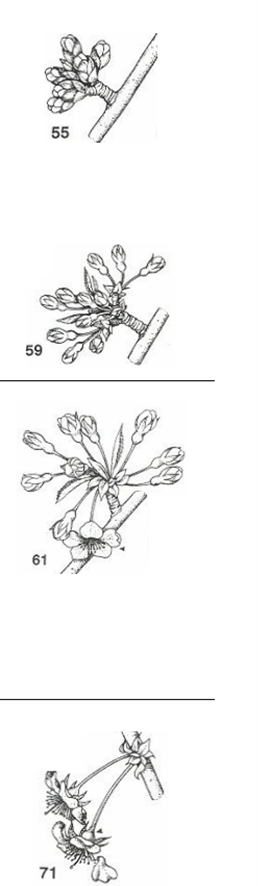 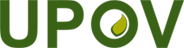 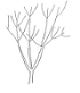 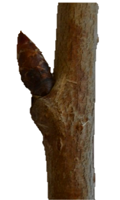 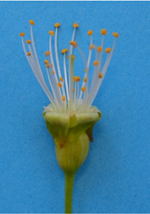 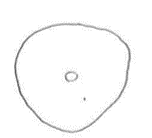 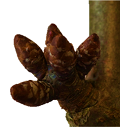 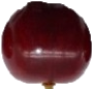 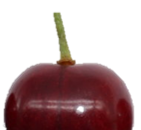 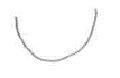 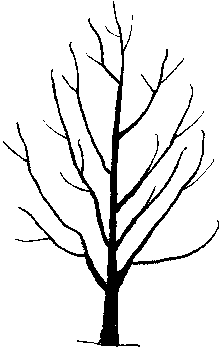 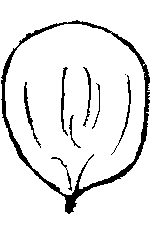 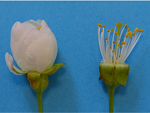 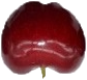 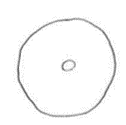 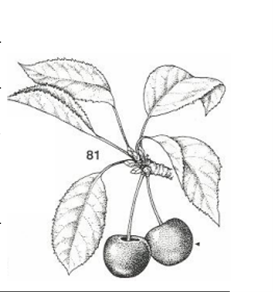 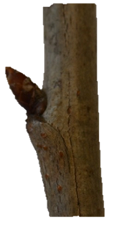 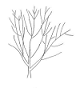 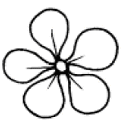 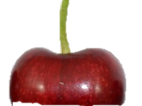 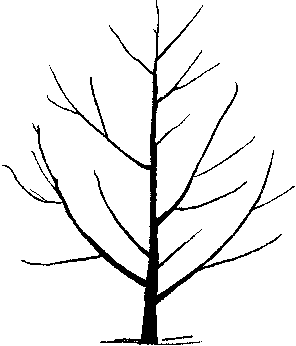 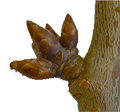 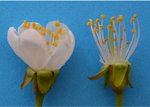 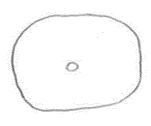 